План-конспект открытого коррекционно-развивающего занятия «В гостях у сказки»в 6 «б» классе ГКОУ «Специальная (коррекционная) общеобразовательная школа-интернат № 1» 24.02.2021 год                                                    Воспитатель высшей  квалификационной категорииМенщикова Татьяна ВалерьевнаЦель:  Продолжать развивать интерес к величайшему богатству человечества - сказкам.  Задачи:Обучающие: Учить  детей понимать  эмоциональное состояние героев,    испытывать радость  от возможности поделиться творчеством.Коррекционно - развивающие: Развивать  память, мышление, координацию движений, воображение.Воспитательные: Закреплять умение  действовать согласованно.Социальные: Формировать позитивное  социальное  поведение.Интеграция образовательных областей: физическое развитие, познавательно - исследовательское, художественно- эстетическое, социально -  коммуникативное.Оборудование: презентация: «Русские народные сказки»,  компьютер, интерактивная доска, атрибуты для инсценирования  сказки «Теремок», книги, сундук, костюмы.Ход занятия: 1.Психологическая игра «Встречаем  гостей».  Здравствуйте, я рада видеть вас. Давайте поприветствуем наших гостей и поиграем в игру «Здравствуй, солнышко». Посмотрите друг на друга, а потом на гостей и  скажите ближнему: «Здравствуй, солнышко!»  А теперь гостям.Воспитатель: Ребята, посмотрите друг на друга и подумайте, почему  вы такие нарядные. О чем будет наше занятие?С самого рождения мы знакомимся со сказками. Сначала вам читали сказки родители, бабушки и дедушки.В начальной школе  воспитатели читали вам сказки, обсуждали героев и проигрывали их в инсценировках. А теперь вы уже можете самостоятельно фантазировать, представляя героев и сюжет, слушая аудиозапись.Давайте  сегодня закрепим то, что мы узнали вместе.2. Презентация сказок:«Колобок», «Курочка Ряба», «Маша и Медведь», «Теремок», «Красная Шапочка», «Волк и семеро козлят»,  «Гуси- Лебеди».- Ребята, называем название сказок и героев сказок.- Молодцы! С заданием справились, хорошо знаете русские народные сказки.3. А теперь попробуем  разгадать загадки. На неведомых дорожкахДом ее на курьих ножках.Темный лес вокруг стоит.Огонек в окне горит.  (Баба Яга).Укатился он из дома,По дороге незнакомой…Ты узнал его, дружок?Это самый  непослушный,Говорливый, простодушныйИ румяный… (Колобок)Подарит новое корыто И новый дом и слуг в придачуНо, если уж она сердитаС ней вместе уплывет удача!Исчезнет все, и в море зыбкомРастает золотая … (Рыбка).Отвечайте на вопрос:Кто в корзине Машу нес,Кто садился на пенек,И хотел съесть  пирожок?Сказочку  ты знаешь ведь?Кто же это был? (Медведь)Что за сказка: Кошка, внучка,Мышь, еще собакаЖучка деду с бабкой помогали,Корнеплоды собирали?  ( Репка)Этот сказочный геройС хвостиком,  усатый,В шляпе у него перо,Сам весь полосатый.Ходит он на двух ногах,В ярко красных сапогах (Кот в сапогах).Кто знает эту сказку с детства,Поймет, о чем я говорю,Какое транспортное средствоЕмелю  привезло к царю? (Печь)Прибежище Мышки - норушки,Зеленой Лягушки - Квакушки,И прочей звериной компанииСкажите, мне хором название (Теремок).4. Ребята, давайте поиграем! - Инсценировка сказки «Теремок» детьми.5. А теперь мы дадим задание гостям, а ребята помогут. Презентация мультфильма: «Жили-были» Уважаемые гости, подскажите, какие сказки вы увидели.(«Маша и Медведь», «Колобок», «Курочка Ряба», «По щучьему велению», «Репка», «Сказка о рыбаке и рыбке», «Заюшкина избушка», «Волк и лиса»).Молодцы, справились и взрослые и дети.6. Ребята, у вас было домашнее задание – нарисовать героев  из сказок. Давайте, сделаем выставку.7. Рефлексия.- Ребята, вам понравилось занятие?- Что вам запомнилось?- Что интересного и нового вы узнали? - Как называется сказка, в которой вы приняли участие?- Каким героем из сказки «Теремок» ты был (а)?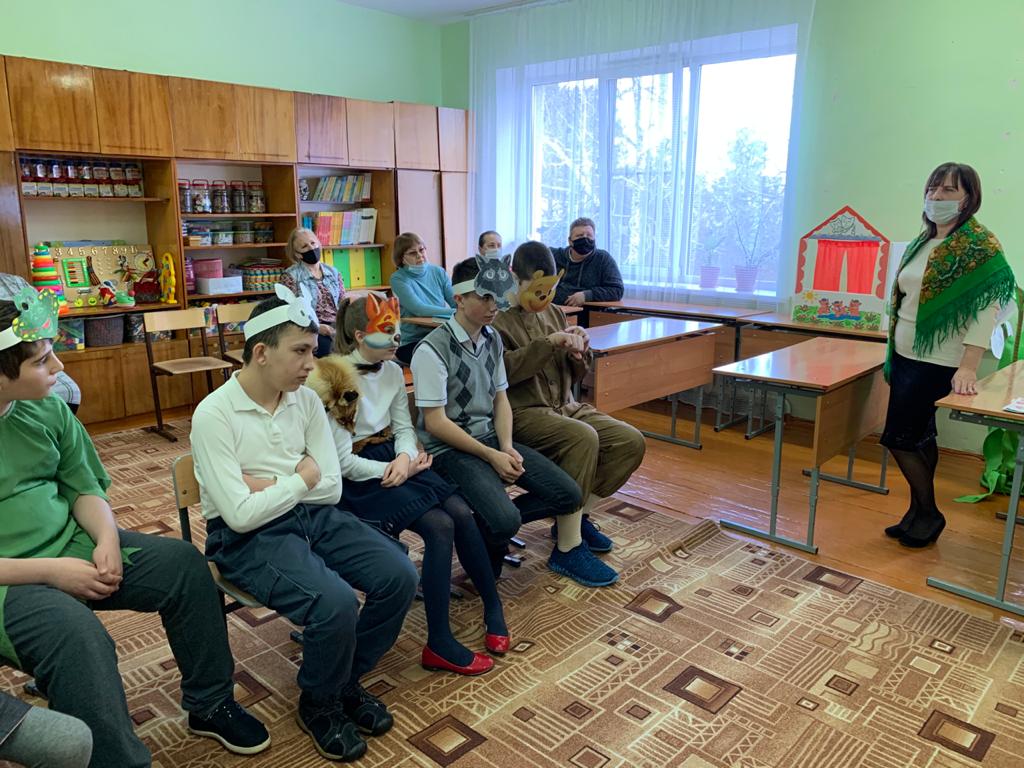 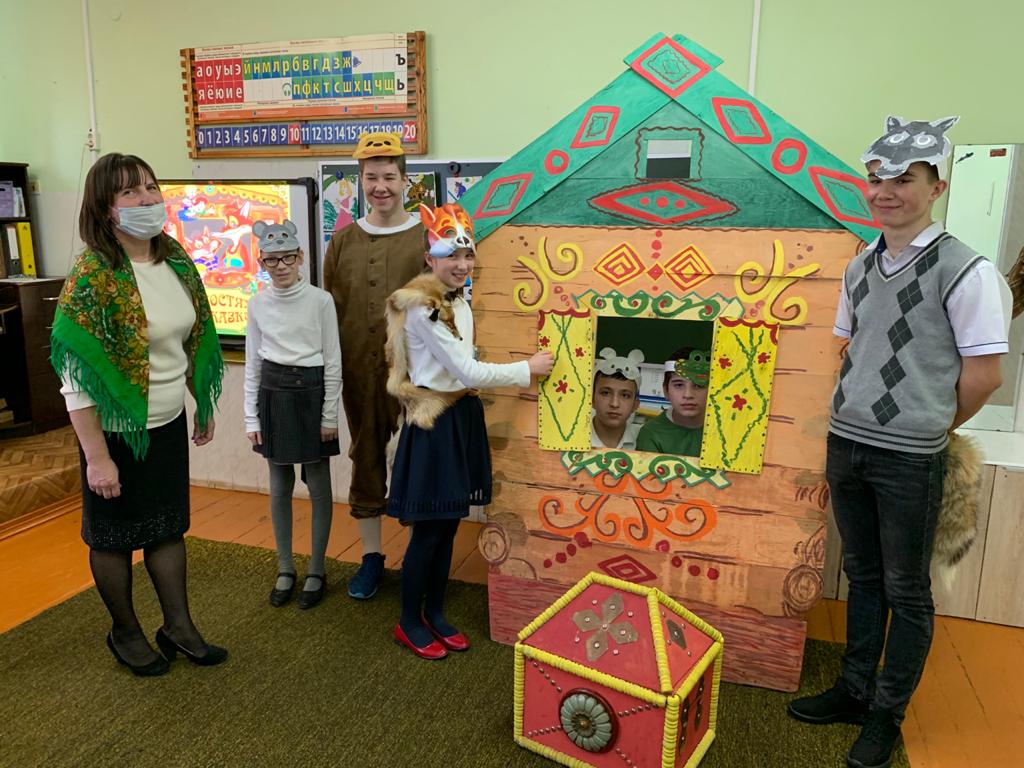 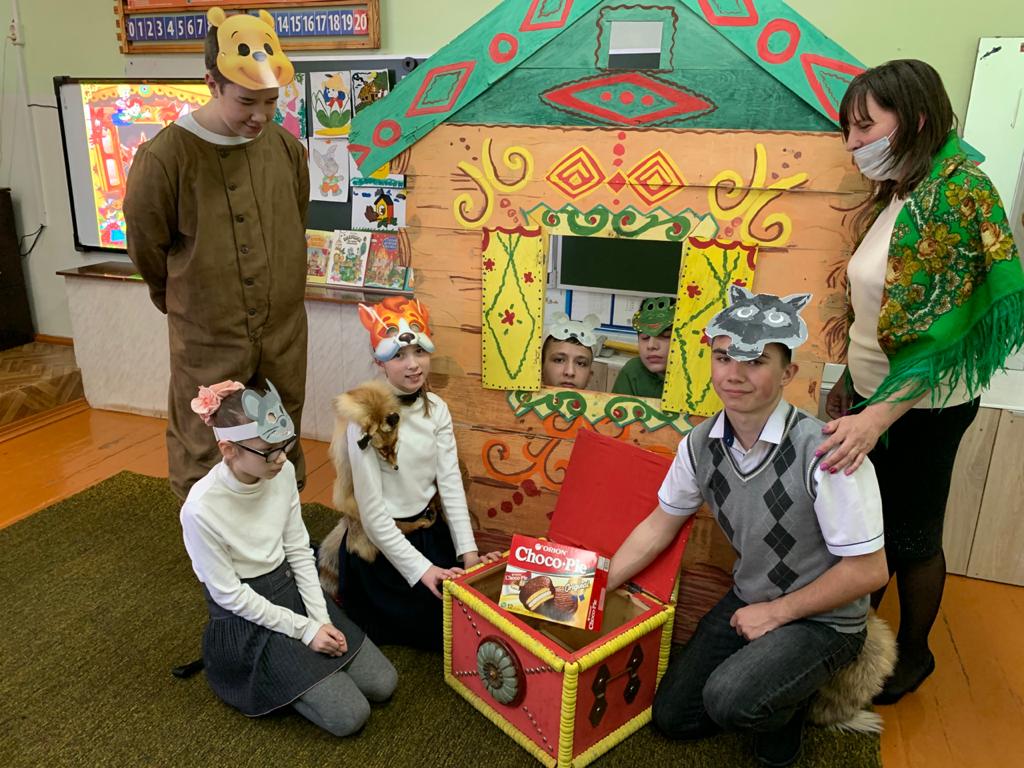 